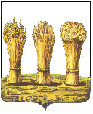 ПЕНЗЕНСКАЯ ГОРОДСКАЯ ДУМАРЕШЕНИЕ30.11.2018                                                                                                         № 1101-51/6Руководствуясь статьей 22 Устава города Пензы, Пензенская городская Дума решила:Внести в Положение «О памятном знаке «За заслуги в развитии города Пензы», утвержденное решением Пензенской городской Думы от 25.05.2007                        № 683-34/4, (Пензенские губернские ведомости, 2007, № 19; Сборник нормативных правовых актов, принятых Пензенской городской Думой VI созыва в мае - сентябре 2007 года, выпуск № 8 (часть 1); Муниципальные ведомости, 2011, № 53; Муниципальные ведомости. Пенза, 2014, № 16; 2016, № 72; муниципальная газета «Пенза», 2017, спецвыпуск №№ 17, 18, 2018, спецвыпуск № 6), следующее изменение:дополнить пунктом 7.1 следующего содержания:«7.1. Документы, указанные в пункте 6 настоящего Положения, направляются Главой города Пензы для предварительного рассмотрения в наградную комиссию Пензенской городской Думы. Наградная комиссия Пензенской городской Думы создается распоряжением Главы города Пензы.Решения наградной комиссии Пензенской городской Думы носят рекомендательный характер.».Внести в Положение «О Почетной грамоте Пензенской городской Думы», утвержденное решением Пензенской городской Думы от 28.08.2009 № 142-8/5, (Пензенские губернские ведомости, 2009, № 64; Муниципальные ведомости, 2016, № 72; муниципальная газета «Пенза», 2017, спецвыпуск № 18, 2018, спецвыпуск            № 6), следующее изменение:дополнить пунктом 6.1 следующего содержания:«6.1. Документы, указанные в пункте 5 настоящего Положения, направляются Главой города Пензы для предварительного рассмотрения в наградную комиссию Пензенской городской Думы. Наградная комиссия Пензенской городской Думы создается распоряжением Главы города Пензы. Решения наградной комиссии Пензенской городской Думы носят рекомендательный характер.».Внести в Положение «О Благодарности Пензенской городской Думы», утвержденное решением Пензенской городской Думы от 28.08.2009 № 143-8/5, (Пензенские губернские ведомости, 2009, № 64; муниципальная газета «Пенза», 2017, спецвыпуск № 18, 2018, спецвыпуск № 6), следующее изменение:дополнить пунктом 6.1 следующего содержания:«6.1. Документы, указанные в пункте 5 настоящего Положения, направляются Главой города Пензы для предварительного рассмотрения в наградную комиссию Пензенской городской Думы. Наградная комиссия Пензенской городской Думы создается распоряжением Главы города Пензы. Решения наградной комиссии Пензенской городской Думы носят рекомендательный характер.».Опубликовать настоящее решение в муниципальной газете «Пенза».Настоящее решение вступает в силу на следующий день после его официального опубликования.Глава города                	                                                                              Н.М. ТактаровО внесении изменений в отдельные решения Пензенской городской Думы 